Some special FunctionsDate Modified:  	Tuesday, 26 May 2015 18:47:19Today is: 	 	Tuesday, 26 May 2015 19:39:01Number Formatting:		5,000,005.00Currency:	Five Million Five Dollars and No CentsNumber:	Five Million FiveTest: 	$150.00QuantityItemDescription*Unit PriceTotal PriceOther FAFANon Taxable250BooksInserts$0.15$37.50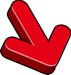 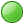 250Binders3 rings binders$5.00$1,250.0012BindersHello Sarah$200.00$2,400.001Business Cardsdajhkjafd$30.00$30.00150PensPens with logos$0.50$75.00123BooksTest$12.00$1,476.00786$5,268.50QuantityItemDescription*Unit PriceTotal PriceOther FAFATaxable375CDsCDs and Cases$2.50$937.502,000EnvelopesA4 Envelopes$0.25$500.0010Paper8 1/2 x 11 20lb laser - Case$5.00$50.00250Jewel Casesadditional cases$0.25$62.50250PensPromotional Pens$0.25$62.502,000Business CardsBusiness cards for vp$0.25$500.005Poster Boards3x5 poster boards$85.00$425.0013BooksOreilly book on Networking$39.99$519.871,000Customized PensLogo Pens$1.25$1,250.0021PensSpecial logo pens$1.25$26.255Paper5 Reams of 8x14$3.50$17.5050PensRed Pens with Logo$1.25$62.5050PensGreen pens with logo$1.25$62.505Golf BallsDozen$19.99$99.952Golf BallsDozen with Logo$29.99$59.986,036$4,636.05Subtotal$9,904.55Taxable Subtotal$4,636.05$4,636.05Sales Tax$399.86(Sales Tax Rate:  8.625% … 8.625%)  (Sales Tax Rate:  8.625% … 8.625%)  (Sales Tax Rate:  8.625% … 8.625%)  Total$10,304.41Ten Thousand Three Hundred Four Dollars and Forty One CentsTen Thousand Three Hundred Four Dollars and Forty One CentsTen Thousand Three Hundred Four Dollars and Forty One CentsTen Thousand Three Hundred Four Dollars and Forty One CentsTen Thousand Three Hundred Four Dollars and Forty One CentsEnter this order in accordance with the prices, terms, delivery method and specification listed above.Please notify us immediately if you are unable to ship as specified.Send all correspondence to Juiced Technologies, Inc. at the address below.Enter this order in accordance with the prices, terms, delivery method and specification listed above.Please notify us immediately if you are unable to ship as specified.Send all correspondence to Juiced Technologies, Inc. at the address below.	9/24/2013	9/24/2013	9/24/2013Authorized By                                          DateAuthorized By                                          DateAuthorized By                                          Date